Zeměpis			6. ročník			31. 5. 2020Nejprve si projděte prezentaci Arktida a Antarktida- ke konci je zápis, ten si napište do sešitu.Druhá prezentace je Austrálie – tu uděláte do 20.slidu- v 15.slidu máte pojmy, které si zakreslíte do mapy- viz níže a na 20.slidu máte zápis, který si napíšete do sešitu- s nadpisem Austrálie, mapu si vložíte do sešitu.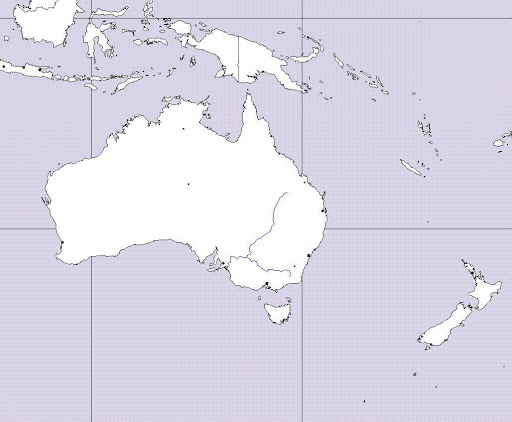 